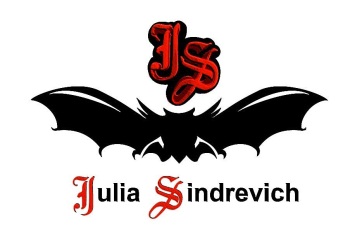 тел. (916) 544-44-44, e-mail: Juliasindrevich@yandex.ru    www.juliasindrevich.ruПрайс-лист ГОРОДСКАЯ АРХИТЕКТУРНАЯУсл.обозначения:Возможно изготовление на заказ (сроки зависят от модели).Имеется в наличии.Продано.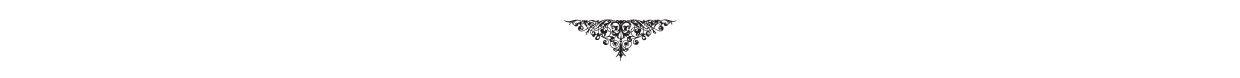 артикул наименование товарацена, рубГА_004Водолазка, цвет черный, хлопок с вискозой. Можно использовать под любой костюм и создавать различные образы.5390ГА_011Жакет с воротником Летучая мышь со шнуровкой по спине, цвет черный (лицо – 2черный меринос, изнанка – 2черный Лилия), р.44-48, длина 58см, 50мериносовая полушерсть, 50мерсеризованный хлопок. 590гр, к=1313800ГА_014Юбка-годе-лайт длинная со шнуровкой сзади, цвет серый меланж (лицо – 2черный меринос, изнанка – 1св.желтая Нежность, 1белая Нежность), р.44-48, длина 100см, 50мериносовая полушерсть, 23хлопок, 27вискоза.  500гр, к=108000ГА_017Жакет длинный, цвет серо-серебро (лицо – 2 серый меринос, изнанка – 2 серебро Нежность), р.44-48, длина 88см, 50мериносовая полушерсть, 23хлопок, 27вискоза. 550гр, к=119600ГА_020Кардиган-трансформер с воротником, отделка из кожи, на кнопках, цвет махагон-св.желтый (лицо – 2махагон меринос, изнанка – 1св.желтый вискоза с хлопком), 34шерсть австралийского мериноса, 34акрил, 15хлопок,17вискоза.9420ГА_026Туника Ночной Глаз Лондона, с карманом, свободный крой, цвет сиренево-черный (лицо – 2 Колокольчик меринос, изнанка – 2 черный Лилия), р.универсальный, длина 100см, 50мериносовая полушерсть, 50мерсеризованный хлопок. 400гр, к=96500ГА_029Юбка-годе-трансформер длинная со шнурами по бокам, можно менять длину, цвет черный (лицо – 2черный меринос, изнанка – 2черный Лилия), р.44-48, длина 100см, 50мериносовая полушерсть, 50мерсеризованный хлопок. 500гр, к=109000ГА_031Жакет с воротником Летучая мышь, цвет махагон-черный (лицо – 2махагон меринос, изнанка – 2черный Лилия), р.44-48, длина 58см, 50мериносовая полушерсть, 50мерсеризованный хлопок. 510гр, к=1110000